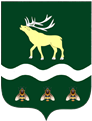 АДМИНИСТРАЦИЯЯКОВЛЕВСКОГО МУНИЦИПАЛЬНОГО ОКРУГАПРИМОРСКОГО КРАЯПОСТАНОВЛЕНИЕ О внесении изменения в постановление от 25.08.2023 № 3-па «Об определении управляющей организации для многоквартирных жилых домов, в отношении которых собственниками помещений не выбран способ управления таким домом в порядке, установленном Жилищным кодексом Российской Федерации, или выбранный способ управления не реализован, не определена управляющая организация»В соответствии со статьей 161 Жилищного кодекса Российской Федерации, постановлением Правительства Российской Федерации от 21.12.2018 № 1616 «Об утверждении Правил определения управляющей организации для управления многоквартирным домом, в отношении которого собственниками помещений в многоквартирном доме не выбран способ управления таким домом или выбранный способ управления не реализован, не определена управляющая организация, и о внесении изменений в некоторые акты Правительства Российской Федерации», протокола открытого конкурса по отбору управляющей организации для управления многоквартирными домами государственного жилого фонда Министерства обороны Российской Федерации расположенных на территории Яковлевского муниципального округа от 20.10.2023 № 1, руководствуясь Уставом Яковлевского муниципального округа, Администрация Яковлевского муниципального округаПОСТАНОВЛЯЕТ:1. Внести изменение в постановление Администрация Яковлевского муниципального округа от 25.08.2023 № 3-па «Об определении управляющей организации для многоквартирных жилых домов, в отношении которых собственниками помещений не выбран способ управления таким домом в порядке, установленном Жилищным кодексом Российской Федерации, или выбранный способ управления не реализован, не определена управляющая организация» изложив пункт 1 в следующей редакции:«1. Определить общество с ограниченной ответственностью Управляющая компания «Лига ДВ» ИНН 2724230997 управляющей организацией для многоквартирных жилых домов, в отношении которых собственниками помещений не выбран способ управления таким домом в порядке, установленном Жилищным кодексом Российской Федерации, или выбранный способ управления не реализован, не определена управляющая организация, находящихся по адресу:Приморский край, Яковлевский район, с. Яковлевка, ул. Карпатовская, д. 46Приморский край, Яковлевский район, с. Яковлевка, ул. Карпатовская, д. 48Приморский край, Яковлевский район, с. Яковлевка, ул. Карпатовская, д. 58Приморский край, Яковлевский район, с. Старосысоевка, ул.4-я площадка, д. 145Приморский край, Яковлевский район, с. Старосысоевка, ул.4-я площадка, д. 125Приморский край, Яковлевский район, с. Новосысоевка, ул. 7 км, д. 107.»2. Руководителю аппарата Администрации Яковлевского муниципального округа обеспечить размещение настоящего постановления на официальном сайте Яковлевского муниципального округа.3. Контроль исполнения настоящего постановления возложить на   первого заместителя главы Администрации Яковлевского муниципального округа (Подложнюк Е.Г.).от19.02.2024 гс. Яковлевка №127 - паГлава Яковлевского муниципального округа                                                          А.А. Коренчук